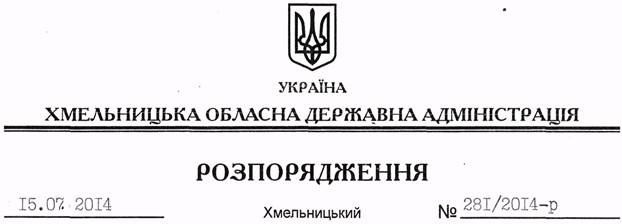 Відповідно до статей 2, 6 Закону України “Про місцеві державні адміністрації” та пункту 4 Порядку постачання та використання борошна, виробленого із зерна державного інтервенційного фонду, затвердженого постановою Кабінету Міністрів України від 27 грудня 2008 року № 1128: 1. Затвердити асортимент хліба та хлібобулочних виробів, що користуються найвищим споживчим попитом в області (додається). 2. Це розпорядження набирає чинності після державної реєстрації у Головному управлінні юстиції в області з моменту його оприлюднення.3. Контроль за виконанням цього розпорядження покласти на заступника голови обласної державної адміністрації В.Кальніченка.Голова адміністрації								      Л.ПрусПро затвердження асортименту хліба та хлібобулочних виробів, що користуються найвищим споживчим попитом в області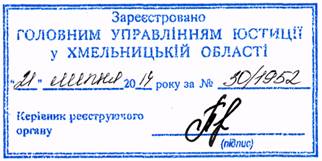 